AULA 01- SEQUÊNCIA DIDÁTICA – EDUCAÇÃO FÍSICA                                       07 A 11 DE DEZEMBRONOME DA ATIVIDADE: CORRIDA DA BOLINHA 	Nesta atividade precisamos de um rolo de papel higiênico e uma bolinha pequena, quem não tiver bolinha pode estar fazendo de papel. Deve desenrolar um pedaço do rolo de papel e no final do papel colocar a bolinha em cima, a criança deverá se posicionar atrás do rolo e ir enrolando-o puxando a bolinha, se a bolinha cair a criança levanta e coloca novamente, acaba a atividade quando enrolar todo o papel. Pode se realizar uma competição com uma pessoa da família usando dois rolos ganha a atividade quem enrolar primeiro. No grupo de whatsApp da sala irá um vídeo explicativo da atividade.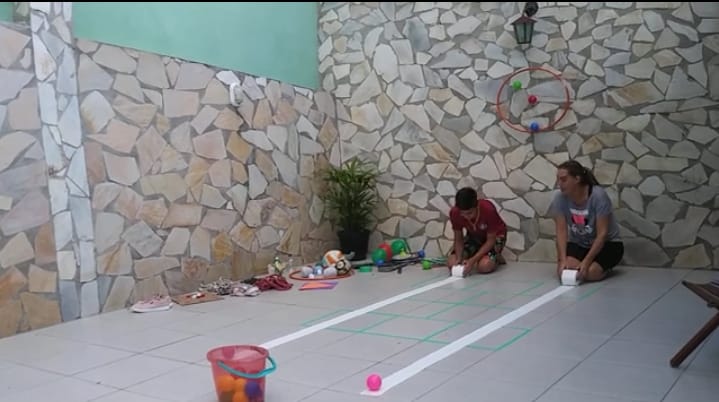                                                                     BOA SEMANA!!!                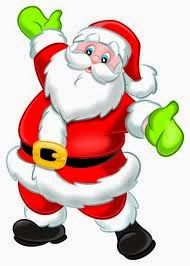 Escola Municipal de Educação Básica Augustinho Marcon.Catanduvas, dezembro de 2020.Diretora: Tatiana Bittencourt Menegat. Assessora Técnica Pedagógica: Maristela Apª. Borella Baraúna.Assessora Técnica Administrativa: Margarete Petter Dutra.Professora: Gabriela Abatti.Disciplina: Educação física3º ano